ΣΥΛΛΟΓΟΣ ΕΚΠΑΙΔΕΥΤΙΚΩΝ Π. Ε.          ΑΜΑΡΟΥΣΙΟΥ                                                    Μαρούσι 16 – 1 – 2017 Ταχ. Δ/νση: Κηφισιάς 211                                                Αρ. Πρ. : 36 Τ.Κ.  15124 Μαρούσι Τηλ. : 210 8020697Fax :  210 8028620  Πληροφορίες: κος Πολυχρονιάδης Δ. (6945394406)                                                                  Δικτυακός τόπος: http//: www.syllogosekpaideutikonpeamarousiou.gr     ΣΥΜΜΕΤΕΧΟΥΜΕ ΣΤΗ ΔΙΕΘΝΗ ΚΙΝΗΤΟΠΟΙΗΣΗ ΚΑΤΑ ΤΟΥ ΡΑΤΣΙΣΜΟΥ, ΤΟΥ ΦΑΣΙΣΜΟΥ ΚΑΙ ΤΟΥ ΠΟΛΕΜΟΥ ΣΤΙΣ 18 ΜΑΡΤΗ 2017ΣΥΛΛΑΛΗΤΗΡΙΟ, ΑΘΗΝΑ, ΟΜΟΝΟΙΑ 15:00 μ.μ.Για ένα κόσμο χωρίς ρατσισμό, νεοναζί, πόλεμο. Στη φυλακή οι δολοφόνοι νεοναζί της Χρυσής Αυγής.Οι πρόσφυγες είναι καλοδεχούμενοι. Όχι στον πόλεμο, καμία εμπλοκή στις ιμπεριαλιστικές επεμβάσεις. Στις 18 Μάρτη πλημμυρίζουμε τους δρόμους των πόλεων της Ελλάδας για να διατρανώσουμε ότι στην Ευρώπη και τον πλανήτη ολόκληρο δεν χωράει ο ρατσισμός, ο φασισμός, ο πόλεμος και η φτώχεια.Ενωνόμαστε με τους αγώνες σε κάθε γωνιά του Πλανήτη. Αγωνιζόμαστε για μια Ευρώπη και ένα Κόσμο της αλληλεγγύης στους πρόσφυγες, τους κατατρεγμένους των πολέμων και των δικτατοριών, χωρίς φράχτες, χωρίς στρατόπεδα συγκέντρωσης, χωρίς την FRONTEX και το ΝΑΤΟ στη Μεσόγειο, που κλείνουν τα σύνορα μετατρέποντας τις θάλασσες σε υγρά νεκροταφεία.Θέλουμε άσυλο για τους πρόσφυγες, ανοιχτά σύνορα για ελεύθερη μετακίνηση, ανοιχτές πόλεις και όχι κλείσιμο σε στρατόπεδα -  γκέτο σε νησιά ή έξω από τις πόλεις. Θέλουμε τα προσφυγόπουλα να μορφώνονται στα σχολεία. Να μπει τέλος στην ρατσιστική συμφωνία ΕΕ - Τουρκίας.Αγωνιζόμαστε για να μπει φραγμός στους νεοναζί που σηκώνουν κεφάλι, αξιοποιώντας την ισλαμοφοβία και τις ρατσιστικές πολιτικές των κυβερνήσεων. Να καταδικαστούν και να μπουν στη φυλακή οι δολοφόνοι νεοναζί της Χρυσής Αυγής.Αγωνιζόμαστε για να μπει τέλος στο ματοκύλισμα των λαών με τις βάρβαρες ιμπεριαλιστικές επεμβάσεις.Απαιτούμε από την κυβέρνηση να καταργήσει τη ρατσιστική συμφωνία ΕΕ -Τουρκίας, να σταματήσει τις απελάσεις προσφύγων, να κλείσει τα στρατόπεδα συγκέντρωσης, να σταματήσει κάθε εμπλοκή στις ιμπεριαλιστικές επεμβάσεις στο πλευρό του ΝΑΤΟ, να κλείσει τις βάσεις και να κατοχυρώσει τα δικαιώματα των προσφύγων με παροχή ασύλου και ελεύθερη μετακίνηση.Στηρίζουμε το κάλεσμα για τη διεθνή μέρα δράσης στις 18 Μάρτη και ενισχύουμε με κάθε τρόπο την κινητοποίηση.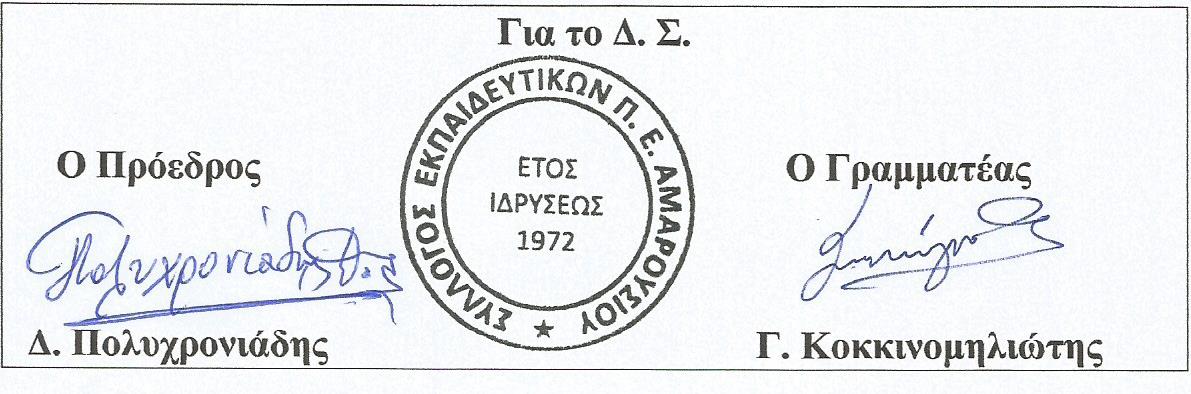 